Welcome, St Patrick's Primary SchoolManagement>International Education >Sister School Partnerships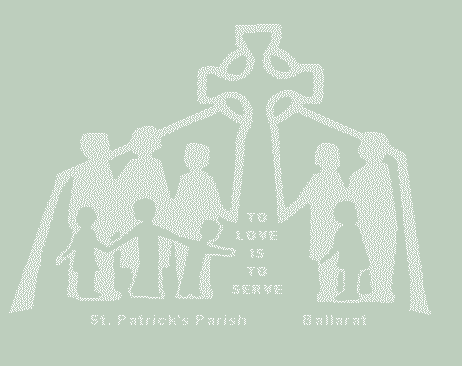  119 Drummond Street South ,  Ballarat ,  Ballarat 3350 ,  Victoria ,  Australia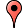 w:  St Patrick's Primary School Ballarat|ph:  61   03   53327680The project that is intended culminates in celebrating Indonesian Independence Day.
Leading up to this celebration would see the two schools working togther to:
- Develop a greater understanding of the histories of the two countries
- Develop an appreciation and respect for the significance of each country's celebrations
- Increase language skills through emailing and joint project work focusing on questions and responses about each other's country's
- Sharing of culturally significant traditons associated with their country's celebrations, e.g. dances, food, games.Key Contacts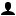 Mr Mark Hogbin
PrincipalE: mhogbin@spballarat.catholic.edu.au
P: 61   03   53327680Mr Catherine Whelan
Deputy PrincipalE: cwhelan@spballarat.catholic.edu.au
P: 61 03 53327680About my SchoolPrimary language used in school:EnglishForeign languages taught in school:IndonesianSchool type:Primary (Years Prep-6) ,    Non-GovernmentIs mixed or single-sex:MixedNumber of students:101-250Specialisation:Foreign Languages; Music; Information Technology; Sport; Maths and ScienceSpecial needs support:Yes, some of our students have special needsCollaboration OptionsProject Preference:Sister School Partnership and Project CollaborationPartnership Country:IndonesiaPartnership Outcome:At St Patrick's Primary School, we are excited to begin a long-term relationship with an Indonesian school with the purpose of initiating and maintaining reciprocal educational activities.
This will hopefully provide students and teachers with the opportunity to:
- enhance cultural understandings and skills to communicate across cultures.
- explore new cultures, experience new learnings and develop qualities to become active global citizens.
- develop language skills
- facilitate and maintain school-to-school and community-to-community involvementPreferred Partnership Activities:Class to class email; Curriculum projects; Video communicationType of collaboration:English; The arts - dance; The humanities - geography; The humanities - history; LanguagesPreferred year level:Year Prep (5 years old); Year 1 (6 years old); Year 2 (7 years old); Year 3 (7 years old); Year 4 (9 years old); Year 5 (10 years old); Year 6 (11 years old))Preferred project length:Up to 10 weeksPreferred starting date:15 / 7 / 2,019Project Outcome:The project that is intended culminates in celebrating Indonesian Independence Day.
Leading up to this celebration would see the two schools working togther to:
- Develop a greater understanding of the histories of the two countries
- Develop an appreciation and respect for the significance of each country's celebrations
- Increase language skills through emailing and joint project work focusing on questions and responses about each other's country's
- Sharing of culturally significant traditons associated with their country's celebrations, e.g. dances, food, games.Preferred contact method:Email; Phone; Video-conferencingPreferred Project Activities:Class to class email; Curriculum projects; Video communicationProfile Active / InactiveActiveTerms and ConditionsI have read and agreed to the Terms and Conditions